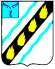 МЕЧЕТНЕНСКОЕ МУНИЦИПАЛЬНОЕ ОБРАЗОВАНИЕ СОВЕТСКОГО МУНИЦИПАЛЬНОГО РАЙОНА  САРАТОВСКОЙ ОБЛАСТИСОВЕТ ДЕПУТАТОВ(четвертого созыва)РЕШЕНИЕот  10.11.2020  № 91 						с.Мечетное 		О внесении изменений в решение Совета  депутатов Мечетненского  муниципального  образования Советского муниципального района Саратовской области от 08.12.2017 № 193              	 В соответствии с Федеральным законом  от 06.10.2003 № 131-ФЗ «Об  общих  принципах  организации  местного  самоуправления  в  Российской  Федерации», постановлением  Правительства  РФ  от 14.06.2013 № 502 «Об утверждении  требований к программам комплексного развития систем  коммунальной  инфраструктуры поселений, городских округов», Генеральным планом Мечетненского  муниципального образования Советского муниципального района и руководствуясь Уставом  Мечетненского  муниципального образования, Совет  депутатов  Мечетненского  муниципального образования РЕШИЛ:         1. Внести в решение Совета депутатов Мечетненского  муниципального  образования Советского муниципального района Саратовской области от 08.12.2017 № 193 «Об  утверждении  муниципальной  программы «Комплексное  развитие систем  коммунальной инфраструктуры Мечетненского муниципального образования Советского  муниципального района  на 2018-2028 гг.» следующие изменения:- приложение к муниципальной программе «Комплексное  развитие систем  коммунальной инфраструктуры Мечетненского муниципального образования Советского  муниципального района  на 2018-2028 гг.» изложить в новой редакции согласно приложению.2.Настоящее решение вступает в силу со дня его официального опубликования в установленном порядке.Глава Мечетненскогомуниципального образования	                                            Е.Н. ЧуйковаПриложение  к  решению Совета депутатов муниципального образования Советского муниципального района  от  10.11.2020  № 91Муниципальная программа  «Комплексное развитие систем коммунальной инфраструктуры Мечетненского муниципального образования  Советского муниципального района на 2018-2028 годы»2020 год Паспорт муниципальной программы«Комплексное развитие систем коммунальной инфраструктуры Мечетненского муниципального образования Советского муниципального района на 2018-2028 годы»Наименование программы - муниципальная программа «Комплексное развитие систем коммунальной инфраструктуры Мечетненского муниципального образования Советского муниципального на 2018- района на 2014-2024 годы» (далее – Программа). Цель программы   Задачи программыПеречень подпрограммОтветственныйисполнительСоисполнителипрограммыОснование для разработки Программы 2018-2028 гг.    - развитие  систем  коммунальной  инфраструктуры  в соответствии  с  потребностями  жилищного  и промышленного строительства.ремонт систем коммунальной инфраструктуры;  повышение  качества  и  надежности  предоставления коммунальных услуг населению. - 2018-2028гг.- отсутствует.- Мечетненское муниципальное образованиеадминистрации Советского муниципального района.- отсутствуют.- Градостроительный кодекс Российской Федерации; - Федеральный закон от 30.12.2004 № 210-ФЗ «Об основах регулирования  тарифов  организаций  коммунального комплекса»; -  Федеральный  закон  от  23.11.2009  №  261-ФЗ  «Об энергосбережении  и  повышении  энергетической эффективности  и  о  внесении  изменений  в  отдельные законодательные акты Российской Федерации»; - Федеральный закон от 06.10.2003 № 131-ФЗ «Об общих принципах  организации  местного  самоуправления  в Российской Федерации»; - Постановление Правительства РФ от 14.06.2013 № 502 «Об утверждении  требований  к  программам  комплексного развития систем коммунальной инфраструктуры поселений, городских округов»; - Приказ Министерства регионального развития Российской Федерации от 06.05.2011 г. №204 «О разработке программ комплексного  развития  систем  коммунальной инфраструктуры муниципальных образований». Объемы финансового обеспечения программы, в тои числе по годам:Расходы (тыс.руб.)Расходы (тыс.руб.)Расходы (тыс.руб.)Расходы (тыс.руб.)Расходы (тыс.руб.)Расходы (тыс.руб.)Расходы (тыс.руб.)Расходы (тыс.руб.)Расходы (тыс.руб.)Расходы (тыс.руб.)Расходы (тыс.руб.)Расходы (тыс.руб.)Объемы финансового обеспечения программы, в тои числе по годам:всего20182019202020212022202320242025202620272028Всего, в т.ч.:1118,421,017,01020,420,020,020,00,00,00,00,00,0Местный бюджет122,00,00,0122,00,00,00,00,00,00,00,00,0Федеральный бюджет (прогнозно)17,02,03,04,04,04,00,00,00,00,00,0Областной бюджет (прогнозно)812,47,04,0788,43,05,05,00,00,00,00,00,0Внебюджетные источники (прогнозно)167,012,010,0110,013,011,011,00,00,00,00,00,0Ожидаемые  конечные  результаты реализации программы  -  обеспечение выполнения мероприятий по строительству и модернизации систем коммунальной инфраструктуры; -  улучшение  качества  и  обеспечения  надежности предоставляемых услуг; -  сокращение  аварийности  при  предоставлении коммунальных услуг и потерь коммунальных ресурсов. Система организации контроля за исполнением программы -  координирующим  и  контролирующим  органом  по реализации  мероприятий  Программы  является  муниципальное образованиеСоветского муниципального района. 